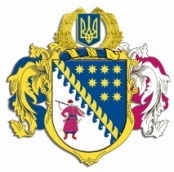 ДНІПРОПЕТРОВСЬКА ОБЛАСНА РАДАVII СКЛИКАННЯПостійна комісія обласної ради з питань будівництва, транспорту, зв’язку та благоустрою. Дніпро, пр. О. Поля, 2П Р О Т О К О Л   № 12засідання постійної комісії ради“26” жовтня 2016 року1400  годинПрисутні члени комісії: Астіон В.М., Мороз О.І., Шинкевич В.Г., Белік В.М.Відсутні члени комісії: Андрійченко О.Д., Арсеєв Ю.М., Чередниченко О.Є.У роботі комісії взяли участь:Тюрін В.Ю. – заступник голови обласної ради по виконавчому апарату;Доброгорський О.В. − заступник голови обласної ради по виконавчому апарату –начальник управління правового забезпечення діяльності ради;Рижинков В.В. – начальник відділу з питань розвитку інфраструктури транспорту, зв’язку та благоустрою;Богданов І.В. – начальник управління містобудування та архітектури облдержадміністрації – головний архітектор області.Головував: заступник голови комісії Мороз О.І.Порядок денний засідання постійної комісії:Про порядок денний 6 сесії обласної ради VII скликання.Про Програму поводження з біологічними матеріалами                              у Дніпропетровській області на 2016 − 2020 роки.Про розгляд звіту про хід виконання Програми створення та ведення містобудівного кадастру Дніпропетровської області на 2013 – 2017 роки за 9 місяців 2016 року.Про перерозподіл контролю за рішеннями обласної ради, між постійними комісіями обласної ради VII скликання.„Про зняття з контролю рішень обласної ради”.Різне.СЛУХАЛИ: 1. Про порядок денний 6 сесії обласної ради VІІ скликання.Інформація: Мороз О.І.ВИРІШИЛИ: Інформацію Мороза О.І. взяти до відома.Погодити порядок денний 6 сесії обласної ради VІІ скликання.Результати голосування:за 			– 4проти		– 0утримались 	– 0усього 		– 4СЛУХАЛИ: 2. Про Програму поводження з біологічними матеріалами                              у Дніпропетровській області на 2016 − 2020 роки.Інформація: Доброгорський О.В.ВИСТУПИЛИ: Мороз О.І., Тюрін В.Ю., Шинкевич В.Г.ВИРІШИЛИ: 1. Інформацію Доброгорського О.В. взяти до відома.2. Затвердити назву програму у редакції – „Програма поводження з біологічними матеріалами у Дніпропетровській області на 2016 − 2020 роки”.3. Урахувати зміни, доповнення та пропозиції, надані у ході обговорення проекту Програми поводження з біологічними матеріалами у Дніпропетровській області на 2016 − 2020 роки.4. Затвердити остаточну редакцію Програми поводження з біологічними матеріалами у Дніпропетровській області на 2016 − 2020 роки.5. Доручити управлінню з питань стратегічного планування, розвитку інфраструктури та міжнародної діяльності виконавчого апарату обласної ради підготувати проект рішення обласної ради „Про Програму поводження з біологічними матеріалами у Дніпропетровській області на 2016-2020 роки”.6. Рекомендувати сесії обласної ради розглянути проект рішення „Про Програму поводження з біологічними матеріалами у Дніпропетровській області на 2016-2020 роки” на розгляд 6 сесії обласної ради VII скликання.Доповідачем з цього питання затвердити Доброгорського О.В. − ззаступника голови обласної ради по виконавчому апарату –начальник управління правового забезпечення діяльності ради.Результати голосування:за 			– 4проти		– 0утримались 	– 0усього 		– 4СЛУХАЛИ: 3. Про розгляд звіту про хід виконання Програми створення та ведення містобудівного кадастру Дніпропетровської області на 2013 –                2017 роки за 9 місяців 2016 року.Інформація: Богданов І.В.ВИСТУПИЛИ: Мороз О.І., Шинкевич В.Г.ВИРІШИЛИ: 1. Інформацію Богданова І.В. взяти до відома.2. Рекомендувати управлінню містобудування та архітектури облдержадміністрації прискорити впровадження системи обліку технічного захисту інформації містобудівного кадастру.Результати голосування:за 			– 4проти		– 0утримались 	– 0усього 		– 4СЛУХАЛИ: 4. Про перерозподіл контролю за рішеннями обласної ради, між постійними комісіями обласної ради VII скликання.Інформація: Рижинков В.В.ВИСТУПИЛИ: Мороз О.І., Белік В.М.ВИРІШИЛИ: 1. Погодити перелік рішень обласної ради, які знаходяться на контролі постійної комісії з питань будівництва, транспорту, зв’язку та благоустрою (перелік додається).2. Рекомендувати обласній раді підготувати проект рішення „Про перерозподіл контролю за рішеннями обласної ради, між постійними комісіями обласної ради VII скликання” та винести на розгляд чергової сесії обласної ради.Результати голосування:за 			– 4проти		– 0утримались 	– 0усього 		– 4СЛУХАЛИ: 5. Про зняття з контролю рішень обласної ради.Інформація: Рижинков В.В.ВИСТУПИЛИ: Мороз О.І.ВИРІШИЛИ: 1. Рекомендувати обласній раді зняти з контролю рішення обласної ради як такі, що виконані:від 25.09.2008 № 463-16/V „Про участь у спільній діяльності”від 27.11.2008 № 505-17/V „Про депутатський запит депутатів обласної ради Осетрова Ю.М., Адамського А.П., Валігурської Т.Л.”2. Рекомендувати обласній раді підготувати проект рішення „Про зняття з контролю рішень обласної ради” та винести на розгляд чергової сесії обласної ради.Результати голосування:за 			– 4проти		– 0утримались 	– 0усього 		– 4СЛУХАЛИ: 6. Різне.Пропозицій не надходило.Заступник голови комісії(головуючий на засіданні)                                        О.І. МорозСекретар комісії	                                                         В.Г. Шинкевич